LISTA DE MATERIALES     1° Básico 2024Material Para Uso en 1er ciclo (1,2 y 3 básico) 1 Pizarra caligráfica y matemática (debe tener rieles caligráficos coloreados, y cuadros matemáticos al inverso) Referencia : https://www.tiendita.cl/producto/pizarra-caligrafica-y-matematica/ MathsEnglish Natural Science Social Studies Lenguaje y ComunicaciónMúsica Ciencias Aplicadas Arts y technology  :       (Los materiales específicos se solicitaran con 1 semana de anticipación al comienzo de cada proyecto en las asignaturas) Útiles de aseo personalÚtiles de aseo común sala ( Se solicitará reposición durante el año) Plan Lector Lenguaje y Comunicación (1° básico)Los libros los pueden comprar en internet en Buscalibre.com o en las páginas de las editoriales. Si tiene dificultad para encontrar o comprar algún libro comuníquese oportunamente para evaluar la posibilidad de enviarlo digitalmente o compartir el libro físico.HOCKEY :DEPORTESInstructivo de Compra Para libros Richmond (Top) 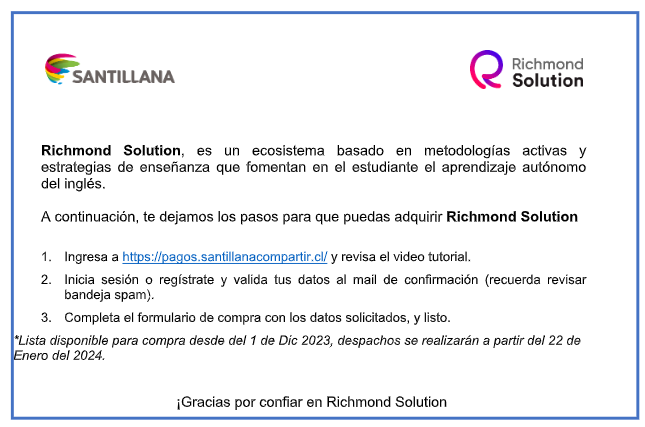 Materiales de uso común en la sala (Marcar solo los envases).1 caja de lápices grafito (Forma a elección según la comodidad del niño o niña).6 gomas de borrar (Evitar las que vienen con accesorios plásticos).2 tijeras (Considerar si su hijo/a es zurdo).2 pegamentos en barra (Evitar pegamentos de colores).2 cajas de lápices de colores (Forma a elección según la comodidad del niño o niña).1 regla de 30 cm.1 sacapunta con receptáculo (Lo más sencillo posible).2 lápices bicolor.2 paquetes de lápices scripto (Forma a elección según la comodidad del niño o niña).1 estuche vacío.1 cuento ilustrado o libro álbum en español.(Considerar edad)1 cuento ilustrado o libro álbum en inglés. (Considerar edad)2 blocks de cartulina de colores.2 set  papel lustre (16X16).6 plumones para pizarra (colores variados).1 pizarra acrílica 35x27 centímetros y borrador.2 blocks de dibujo (99 1/8).1 Cinta de embalaje transparente.2 Cintas masking tape de colores diferentes.2 pliegos de papel kraft.1 plumón permanente biselado negro o azul.2 resmas de hojas tamaño oficio.1 carpeta amarilla tamaño oficio y con elástico. 10 láminas para termolaminar.1 caja transparente 11 litros aprox. con nombre y apellido del estudiante. Debe incluir dentro los siguientes materiales: 2 paquetes de plasticina de colores (10 a 12 colores). 1 caja de crayones. 2 potes de masa para modelar (estilo play-doh). 1 individual de plástico. 1 caja témpera de colores. 1 set de pinceles de buena calidad.(5 pinceles de distinto n° ) 1 mezclador de colores. 1 diario o periódico para cubrir superficies. 1 libro/ revistas/catálogos de supermercado para recortar (deben tener letras y números).   1 Cuaderno college de 100 hojas cuadriculado, forrado verde.Texto : Top Maths 1 (Editorial Santillana, Richmond) https://pagos.santillanacompartir.cl/ Material Concreto:(Disponible en Galileo Libros galileo@galileo.cl o llamando al + 56 2 2947 9350) (Pueden usar el de años anteriores) Cubos Multiencaje 100 unidades Tablero numérico Goma eva Para cubo Multiencaje 5 láminas tamaño oficio para laminar 1 Set (100 unidades) Palitos de madera 15 elásticos de billetes1 Cuaderno college de 100 hojas caligrafía horizontal, forrado naranja.1 Carpeta acoclip de color naranja (o forrada naranja)Learn with us 1 (Editorial Oxford) Coursebook Books and Bits: Escanear código para venta online Detalle a continuación LEARN WITH US 1 SB   (Solo Students Book) ISBN: 9780194908429 1 Cuaderno college de 100 hojas caligrafía horizontal, forrado amarillo.1 LupaTexto: Top Science 1 Editorial Richmond  Santillana https://pagos.santillanacompartir.cl/ 1 Cuaderno college de 100 hojas caligrafía horizontal, forrado rojo.Texto: Top Social  1 https://pagos.santillanacompartir.cl/ Editorial Richmond  Santillana    1 Cuaderno College de 100 hojas caligrafía horizontal (Spanish), forrado azul.Texto: Lenguaje 1 básico. Savia. Editorial SM (Pack Texto, cuadernillo y cuento) Venta en www.tiendasm.clCaligrafix horizontal 1° básico (1er y 2° Semestre) (http://caligrafix.cl/productos/) (ventas en librerías y supermercados)1 Xilófono 15 notas (instrumento de madera).1 cuaderno college matemática cuadriculado forro negro 1 Guantes de jardinería1 Pala pequeña para jardín (material acrílico/plástico de preferencia)1 Témpera de 12 colores (las mismas pedidas anteriormente).1 acuarela de 12 colores 1 Block 99 1/8 (el mismo pedido anteriormente).2 Pinceles N° 1, 6 y 12 (los mismos pedidos anteriormente)1 Delantal o perchera2 Cartulinas celestes tamaño grandeMochila debe tener en forma permanente una bolsa de género marcada con su nombre.1 cepillo de dientes 1 pasta de dientes 1 vaso de plástico 1 toalla género 1 peineta o cepillo Bloqueador SolarTodo marcado con su nombre4 Toallas húmedas3 Caja de pañuelos2 Toalla NovaLibroAutorEditorialJirafo, el gato que quería alcanzar la luna.Myriam Yagnam Zig- ZagMiguel tiene un secreto. Trinidad Castro.NormaLos cocodrilos copiones. David Bedford Editorial  juventudVenía con el sofá.David Slonim.Zig- ZagPrudencia Verónica PrietoFondo de  Cultura EconómicaGuyi-Guyi Chih Y. Chen Thule (Los materiales son de uso obligatorio en todas las clases)(1) STICK O PALO DE HOCKEY(1) CANILLERAS(1) PROTECTOR BUCALÚTILES DE ASEO PERSONAL (Considerar muda si es necesaria, recambio durante el día)UNIFORME DEL COLEGIO ÚTILES DE ASEO PERSONAL (Considerar muda si es necesaria, recambio durante el día)